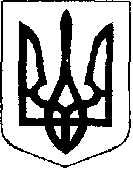 У К Р А Ї Н АЖовківська міська радаЛьвівського району Львівської області-а сесія VIІІ-го демократичного скликання	         РІШЕННЯвід                      2021 р.    № _______	м. ЖовкваПро надання дозволу на розробку  детального плану території земельної ділянки для індивідуальної житлової забудови по вул. Тесленка, 13 в с. Нова Скварява Львівського (Жовківського) району Львівської області            Розглянувши заяву гр. Просюка Степана Ярославовича номер                            П 02-14/3858 від 25.06.2021 р. та долучені документи,  керуючись  ст. 12, 39 Земельного Кодексу України, ст. 19, 24 Закону України «Про регулювання містобудівної діяльності», ст. 26 Закону України «Про місцеве самоврядування в Україні», враховуючи висновок постійної комісії з питань земельних відносин, земельного кадастру, планування території, будівництва, архітектури, охорони пам’яток, історичного середовища, природокористування та охорони довкілля, Жовківська міська радаВ И Р І Ш И Л А:1.  Надати дозвіл гр. Поросюку Степану Ярославовичу на розробку  детального плану території земельної ділянки для індивідуальної житлової забудови по вул. Тесленка, 13 в с. Нова Скварява Львівського (Жовківського) району Львівської області, за кошти заявника.2.   Виконкому міської ради виступити замовником  детального плану території земельної ділянки для індивідуальної житлової забудови по вул. Тесленка, 13 в с. Нова Скварява Львівського (Жовківського) району Львівської області.3.  Контроль за виконанням рішення покласти на комісію з питань земельних відносин, земельного кадастру, планування території, будівництва, архітектури, охорони пам’яток, історичного середовища, природокористування та охорони довкілля (Креховець З.М.).Міський голова						Олег ВОЛЬСЬКИЙ 